 Ҡарар									  РЕШЕНИЕ
О ПОЛОЖЕНИИ  О  МОЛОДЕЖНОМ  СОВЕТЕ И РЕГЛАМЕНТЕ МОЛОДЕЖНОГО СОВЕТА ПРИ  СОВЕТЕ СЕЛЬСКОГО ПОСЕЛЕНИЯ ЯЗЫКОВСКИЙ СЕЛЬСОВЕТ МУНИЦИПАЛЬНОГО РАЙОНА БЛАГОВАРСКИЙ РАЙОН РЕСПУБЛИКИ БАШКОРТОСТАН" 

 Совет сельского поселения Языковский  сельсовет муниципального района  Благоварский район Республики Башкортостан РЕШИЛ:1. Утвердить Положение  о Молодежном Совете при совете сельского поселения Языковский  сельсовет муниципального района Благоварский район Республики Башкортостан (приложение №1).2. Утвердить регламент Молодежного совета при совете сельского поселения Языковский сельсовет муниципального района Благоварский район Республики Башкортостан (приложение № 2).3. Утвердить состав Молодежного Совета при совете сельского поселения Языковский сельсовет муниципального района Благоварский район Республики Башкортостан (приложение № 3).3. Считать утратившим силу решение Совета сельского поселения Языковский сельсовет муниципального района Благоварский район Республики Башкортостан от 09.06.2011 года № 373 «О Положении Молодежного совета в сельском поселении Языковский сельсовет» с последующими изменениями и дополнениями.3. Настоящее Положение вступает в силу со дня его  официального обнародования.Глава сельского поселенияЯзыковский сельсовет:                                           Р.Р. Еникеев      с. Языково 17 января 2018 года      № 16-159                                                                                                         Приложении  № 1 к решению                                                                                                       Совета сельского поселения                                                                                                       Языковский сельсовет от 17                                                                                                       января 2018 года № 16-159
          Положениео Молодежном совете при совете сельского поселения Языковский сельсовет  муниципального района Благоварский район Республики Башкортостан. 1. Общие положения 1.1. Молодежный совет при  Совете сельского поселения Языковский сельсовет муниципального района Благоварский район Республики Башкортостан  (далее – Молодежный совет) –   создается для представительства интересов молодежи в органах власти муниципального образования, изучения проблем молодежи в сельском поселении (далее – муниципальном образовании), содействия в разработке нормативных и правовых актов в области защиты законных прав и интересов молодежи, подготовки рекомендаций по решению проблем молодежи в муниципальном образовании. 	1.2. Молодёжный совет является совещательным и консультативным органом и осуществляет свою деятельность в соответствии с Конституцией Российской Федерации, Конституцией Республики Башкортостан,  федеральным законодательством, законодательством Республики Башкортостан, нормативными и правовыми актами соответствующего муниципального образования, положением о Молодежном совете, утвержденным решением Совета  сельского поселения Языковский сельсовет, а также регламентом   Молодежного совета. 1.3. Молодёжный совет формируется сроком на два года.  	1.4. Работу Молодёжного совета курирует глава сельского поселения.2. Основные цели и задачи Молодежного совета 	2.1. Основные цели Молодёжного совета:представление интересов молодежи соответствующего муниципального образования в органах власти муниципального образования;привлечение молодежи к участию в общественно-политической жизни муниципального образования;участие в нормотворческой деятельности, прежде всего в сфере молодежной политики; подготовка кадрового резерва для органов местного самоуправления;содействие в создании условий для проявления инициатив молодежи на территории муниципального образования;формирование, укрепление и повышение правовой и политической культуры молодежи муниципального образования;поддержка созидательной, гражданской активности молодежи;содействие закреплению молодых специалистов  в муниципальном образовании;проведение социально значимых молодежных мероприятий в муниципальном образовании.2.2. Основные задачи Молодёжного совета:привлечение научного и творческого потенциала молодежи для участия в деятельности рабочих групп, комиссий по подготовке к рассмотрению проектов нормативных и правовых актов муниципального образования; содействие в защите прав, свобод и законных интересов молодых граждан, представление их инициатив в органы местного самоуправления муниципального образования, разработка проектов нормативных и правовых актов муниципального образования в отношении молодых граждан для внесения их на рассмотрение представительный орган соответствующего муниципального образования с дальнейшим содействием в их реализации;содействие в осуществлении информационно-аналитической и консультативной деятельности в области молодежной политики и по иным вопросам, затрагивающим права и законные интересы молодежи;обеспечение взаимодействия депутатов представительного органа, представителей органов местного самоуправления соответствующего муниципального образования, представителей иных органов местного самоуправления соответствующего муниципального образования с молодежью и молодежными общественными объединениями;внесение предложений по проектам целевых программ муниципального образования в области защиты прав и законных интересов молодежи, проектам ежегодных докладов о положении молодежи в муниципальном образовании;взаимодействует с Молодежным Советом при Совете муниципального района Благоварский район Республики Башкортостан для полноценного выполнения своей цели, функций и задач. 3. Состав и порядок формирования Молодежного совета3.1. Состав молодежного совета В состав Молодёжного совета могут входить представители:		молодёжных общественных и политических (молодежные подразделения региональных отделений общероссийских политических партий) организаций (ассоциаций); 	представители молодежи  активно участвующие в общественной жизни сельского поселения;	представители депутатского корпуса совета сельского поселения, связанные с реализацией молодёжной политики в муниципальном образовании.3.2. Членами Молодежного совета могут  быть граждане Российской Федерации от 16 лет и  до 35 лет включительно и постоянно проживающие на территории данного муниципального образования.3.4.  Порядок формирования Молодежного совета:Для формирования Молодёжного совета создается организационный комитет по формированию Молодёжного совета (далее – организационный комитет). В состав организационного комитета могут входить представители администрации сельского поселения, в том числе ответственные за реализацию молодёжной политики, депутаты совета сельского поселения. 3.5. Деятельностью организационного комитета руководит глава  сельского поселения.  3.6. Организационный комитет осуществляет координацию по всем вопросам, связанным с формированием Молодёжного совета, в том числе:	размещает информацию о формировании Молодёжного совета в средствах массовой информации. 	организует первое заседание Молодёжного совета нового созыва.3.7. Полномочия члена Молодёжного совета могут быть прекращены досрочно в случаях:	утраты  гражданства Российской Федерации;	выезда на постоянное место жительства за пределы муниципального образования;	вступления  в законную силу обвинительного приговора суда;	смерти;	подачи  личного заявления о сложении полномочий;	признания недееспособным либо ограничено дееспособным в установленном порядке;	неявки подряд на два общих собрания Молодёжного совета без уважительной причины;	осуществление действий порочащих Молодежный совет или наносящих существенный вред его деятельности. Решение об исключении члена Молодежного совета принимается большинством голосов от общего состава членов Молодежного совета.3.8.  В состав Молодежного совета входят:	3 человека по представлению главы  сельского поселения муниципального образования;остальные члены Молодежного совета отбираются на открытом собрании Организационным комитетом, на котором кандидаты в члены Молодежного совета выступают лично с предложениями, затрагивающими сферу молодежной политики.Отобранные кандидатуры утверждаются на заседании Совета сельского поселения Языковский сельсовет.Рекомендуемый количественный состав членов Молодежного совета – 10 человек.4. Организация работы Молодежного совета4.1. Структура органов Молодёжного совета:Структуру органов Молодёжного совета составляют: Общее собрание, Президиум и Комиссии Молодёжного совета. В порядке установленном Регламентом Молодежного совета могут быть созданы рабочие и экспертные группы Молодежного совета.Количество комиссий Молодёжного совета должно быть не менее двух. 4.2. Общее собрание Молодёжного совета:Высшим руководящим органом Молодёжного совета является Общее собрание.  	Общее собрание Молодёжного совета проводится по мере необходимости но не реже двух раз в год. В случае необходимости, а также по предложению главы  сельского поселения, проводятся внеочередные Общие собрания Молодёжного совета.          4.3. К компетенции Общего собрания Молодёжного совета относятся: 	избрание председателя Молодёжного совета, заместителей, ответственного секретаря,  комиссий Молодёжного совета;	принятие Регламента работы Молодежного совета;	утверждение плана работы Молодежного совета на год;	утверждение предложений и рекомендаций комиссий и членов Молодежного совета, одобренных Президиумом Молодежного совета к органам власти муниципального образования,  затрагивающих права и законные интересы молодежи муниципального образования;	 одобрение отчета Молодежного совета о работе за год перед органами местного самоуправления -	решение вопроса о доверии или недоверии председателю Молодёжной палаты на основании представленного отчета;	переизбрание председателя Молодёжного совета в случае выражения ему недоверия и решение вопроса об исключении из состава Молодежного совета члена, председателя Комитета, заместителя Председателя и Председателя Молодежного совета;	обсуждение изменений, вносимых в настоящее Положение в соответствии с разделом 6;разрабатывает и принимает рекомендации и направляет их на рассмотрение в органы местного самоуправления соответствующего муниципального образования;	иные вопросы в соответствии с Положением Молодёжного совета.4.4. Общее собрание Молодёжного совета может принимать к своему рассмотрению любые вопросы, находящиеся в компетенции Молодёжного совета, в том числе отнесенные настоящим Положением к иным органам Молодёжного совета. 	4.5. В работе Общего собрания Молодёжного совета с правом совещательного голоса могут принимать участие депутаты представительных органов сельских поселений, представители органов местного самоуправления муниципального образования, приглашенные лица. На заседание Общего собрания Молодёжного совета  приглашаются депутаты представительного органа и представители учреждений, организаций, ответственные за реализацию молодежной политики.Общее собрание Молодёжного совета правомочно, если на нем присутствует не менее половины от общего числа членов сформированного Молодёжного совета.4.6. Президиум Молодёжного совета:Президиум Молодёжного совета является коллегиальным органом, организующим деятельность Молодёжного совета в промежутке между общими собраниями Молодёжного совета. 	В состав Президиума Молодёжного совета входят председатель, заместители председателя, председатели комиссий, ответственный секретарь. Президиум Молодёжного совета возглавляет председатель Молодёжного совета.К компетенции Президиума Молодёжного совета относятся:	созыв очередных и внеочередных Общих собраний Молодёжного совета;	организация и координация работы Молодёжного совета, комиссий, экспертных и рабочих групп Молодёжного совета;	разработка планов работы Молодёжного совета, согласование их с планами работы Молодежного Совета при совете муниципального района, их утверждение на Общем собрании Молодежного совета;	рассмотрение и принятие проектов рекомендаций, подготовленных Комиссиями, экспертными и рабочими группами Молодёжного совета, а в случае принятия их на Общем собрании Молодежного совета  направление их в органы власти муниципального образования для рассмотрения; иные вопросы. Рекомендации и решения Президиума Молодёжного совета считаются принятыми, если за них проголосовало не менее половины от общего числа членов Президиума Молодёжного совета.5. Руководящий состав Молодёжного совета.5.1. Председатель Молодёжного совета:Председатель Молодёжного совета избирается открытым голосованием на Общем собрании Молодёжного совета. Избранным считается член Молодёжного совета, получивший более половины голосов членов Молодёжного совета, присутствующих на общем собрании. В случае наличия двух и более кандидатов на должность председателя Молодёжного совета каждый член Молодёжного совета вправе голосовать за одного кандидата на должность председателя Молодёжного совета. Если на должность председателя Молодёжного совета выдвинуто более трех кандидатов, избрание может проводиться в два тура. Во втором туре голосования участвуют два кандидата на должность председателя Молодёжного совета, набравшие наибольшее количество голосов в первом туре.5.2. Председатель Молодёжного совета:	председательствует на Общем собрании Молодежного совета и заседаниях Президиума Молодёжного совета;	утверждает повестки предстоящего общего собрания и заседания Президиума Молодёжного совета на основании поступивших предложений;	информирует органы местного самоуправления и  Молодежный Совет при Совете муниципального  района вопросах и принятых решениях;	организует подготовку материалов и проектов документов к общему собранию Молодёжного совета и заседанию Президиума Молодёжного совета;	принимает решения о направлении на рассмотрение в соответствующие комиссии Молодёжного совета материалов, поступивших в Молодёжный совет; 	информирует членов Молодёжного совета о решениях органов местного самоуправления муниципального образования, касающихся деятельности Молодёжного совета, а также о работе Президиума и других органов Молодёжного совета;	представляет Молодёжный совет во взаимоотношениях с органами местного самоуправления, Совет молодежи при Совете муниципального района, организациями и общественными объединениями;	представляет отчет о работе Молодежного совета за год Общему собранию Молодёжного совета;	направляет отчет о работе Молодежного совета за год в Совет молодежи при Совете муниципального  района Благоварский район Республики Башкортостан;	осуществляет иные полномочия в соответствии с Регламентом Молодёжного совета.5.3. Заместители председателя Молодёжного совета:Заместители председателя Молодёжного совета избираются путем открытого голосования на Общем собрании Молодёжного совета по представлению Председателя Молодежного совета или не менее двух членов Молодежного совета. Избранными заместителями председателя Молодёжного совета считаются два  члена Молодёжного совета, получившие наибольшее число голосов членов Молодёжного совета, присутствующих на общем собрании. Заместители  председателя Молодёжного совета являются председателями Комиссий Молодёжного совета.5.4. Заместитель председателя Молодёжного совета:замещает председателя Молодёжного совета в его отсутствие; 	организует и проводит по поручению председателя Молодёжного совета Общие собрания и заседания Президиума Молодёжного совета;координирует в пределах своих полномочий деятельность комиссий, экспертных и рабочих групп Молодёжного совета;	организует и контролирует выполнение решений Общих собраний Молодёжного совета, заседаний Президиума Молодёжного совета, поручений председателя Молодёжного совета;организует работу соответствующей Комиссии Молодёжного совета;решает иные вопросы, связанные с деятельностью Молодёжного совета в соответствии с Регламентом Молодёжного совета и распределением обязанностей между заместителями председателя Молодёжного совета. Распределение обязанностей между заместителями председателя Молодёжного совета осуществляется председателем Молодёжного совета.                       5.5. Ответственный секретарь Молодёжного совета:Ответственный секретарь Молодёжного совета избирается путем открытого голосования на Общем собрании Молодёжного совета. Избранным ответственным секретарем Молодёжного совета считается член Молодёжного совета, получивший более половины голосов членов Молодёжного совета, присутствующих на Общем собрании.5.6. Ответственный секретарь Молодёжного совета:	оповещает членов Молодёжного совета о времени, месте предстоящего Общего собрания и заседания Президиума Молодёжного совета, рассылает повестки предстоящего общего собрания и заседания Президиума Молодёжного совета и материалы к ним; ведет делопроизводство Молодёжного совета, протоколирование и стенографирование заседаний Молодёжного совета и Президиума Молодёжного совета;          хранит документы Молодёжного совета; 	выполняет иные полномочия в соответствии с Регламентом Молодёжного совета;	при временной невозможности исполнения своих полномочий, председатель назначает ответственного секретаря на необходимый срок, но не более двух месяцев. При большем сроке не исполнения своих полномочий ответственным секретарем, необходимо проведение Общего собрания Молодежного совета с соответствующим пунктом повестки.5.7. Комиссии Молодёжного совета создаются для взаимодействия с Комиссиями  Совета муниципального образования.Количество и направления работы данных комиссий устанавливаются Регламентом Молодёжного совета. Все члены Молодёжного совета, входят в состав Комиссий Молодёжного совета. При этом член Молодёжного совета вправе входить в состав одной Комиссии Молодёжного совета, но имеет право принимать участие в работе всех Комиссий.5.8. Функции Комиссий Молодёжного совета:	организуют работу по направлениям своей деятельности с соответствующими Комиссиями  Совета муниципального образования;	осуществляют подготовку совместно с экспертными и рабочими группами Молодёжного совета проектов рекомендаций для рассмотрения их на заседаниях Президиума Молодёжного совета.  	5.9. Экспертные и рабочие группы Молодёжного совета.Совет Молодёжной палаты по предложению комиссий Молодёжного совета для осуществления отдельных направлений деятельности Молодёжного совета в соответствии с ее целями и задачами может образовывать экспертные и рабочие группы Молодёжного совета. В работе экспертных и рабочих групп Молодёжного совета могут участвовать представители молодежных общественных объединений, ученые и специалисты. Рабочие группы совместно с экспертными советами осуществляют подготовку проектов рекомендаций, по конкретным вопросам, для рассмотрения их на заседаниях Комиссий и Президиума Молодежного совета.5.10. Основные права и обязанности члена Молодёжного совета.Член Молодёжного совета имеет право:участвовать в подготовке решений по всем вопросам, касающимся деятельности Молодёжного совета;выдвигать кандидатов, избирать и быть избранным на руководящие должности Молодёжного совета;	получать информацию по различным аспектам деятельности Молодёжного совета;	осуществлять иные полномочия в соответствии с Положением и Регламентом Молодёжного совета.5.11. Член Молодёжного совета обязан:	выполнять требования Положения и Регламента  Молодежного совета;	исполнять решения Президиума, председателя Молодёжного совета и председателей Комиссий, принятые в соответствии с порядком, установленным настоящим Положением;	участвовать в заседаниях Молодёжного совета;	исполнять иные обязанности в соответствии с Положением Молодёжного совета. 6. Порядок внесения изменений в Положение о Молодежном совете6.1. Изменения, вносимые в Положение о Молодежном совете, утверждаются решением Молодежного совета на Общем собрании. 6.2. Предложения о внесении изменений в Положение о Молодежном совете предварительно подлежат обсуждению на Президиуме Молодёжного совета.                                                                                   Приложение № 2   к решению                                                                                    Совета сельского поселения                                                                                  Языковский сельсовет от 17                                                                                  января . №16-159РЕГЛАМЕНТМолодежного совета при Совете сельского поселения Языковский сельсовет  муниципального района Благоварский район Республики Башкортостан.Глава I. Общие положенияСтатья 1Молодежный совет при Совете сельского поселения Языковский сельсовет образования Республики Башкортостан  (далее – Молодежный совет) –    является совещательным органом, созданным в целях содействия деятельности представительного органа муниципального образования в области нормативного и правового регулирования прав и интересов молодежи, подготовки рекомендаций по решению проблем молодежи и осуществляет свою деятельность на общественных началах. Статья 2Молодежный совет осуществляет свою деятельность в соответствии с Конституцией Российской Федерации, Конституцией Республики Башкортостан, нормативными правовыми актами Российской Федерации и Республики Башкортостан, нормативными правовыми актами соответствующего муниципального образования, положением о Молодежном совете, утвержденным решением Совета сельского поселения (далее – Положение) и настоящим Регламентом.Статья 3Деятельность Молодежного совета основывается на принципах гласности, равенства членов Молодежного совета, коллективного и свободного обсуждения вопросов. Создаваемые Молодежным советом органы ему подотчетны.Статья 4Порядок участия членов Молодежного совета в заседаниях представительного органа муниципального образования его постоянных комитетов и комиссий определяется Регламентом муниципального образования соответствующего представительного органа. Статья 5Молодежный совет ежегодно отчитывается перед Советом сельского поселения о проделанной работе, а также направляет отчет о работе  Молодежного совета за год в Молодежный Совет при Совете муниципального района Благоварский район.Глава II. Порядок формирования, состав и структура  Молодежного советаСтатья 6Количественный состав членов Молодежного совета определяется представительным органом муниципального образования, но не менее 10 человек.Молодежный совет формируется сроком на 2 года. Порядок формирования Молодежного совета определяется Положением.Статья 7Структуру органов Молодёжного совета составляют: общее собрание, Президиум и комиссии Молодёжного совета.В состав Президиума Молодёжного совета входят председатель, заместители председателя, председатели комиссий, ответственный секретарь Молодежного совета.При необходимости решением Президиума Молодежного совета могут быть созданы рабочие и экспертные группы Молодежного совета.Рабочие группы формируются из членов Молодежного совета, вне зависимости от принадлежности к комиссии, для решения значимой задачи в области молодежной политики. Экспертные группы формируются с целью оптимизации работы комиссий и рабочих групп Молодежного совета. Целью деятельности экспертной группы является участие в работе комиссий и рабочих групп Молодежного совета и экспертиза принимаемых документов.  В состав экспертных групп могут входить как члены Молодежного совета, так и лица, компетентные в сфере деятельности Молодежного совета, не являющиеся членами Молодежного совета.Рабочие группы совместно с экспертными советами осуществляют подготовку проектов рекомендаций по конкретным вопросам для рассмотрения их на заседаниях комиссий и Президиума Молодежного совета.Статья 8Количество и состав комиссий Молодежного совета определяются на первом общем собрании Молодежного совета.Глава III.   Председатель, заместители председателя Молодежного советаСтатья 9Председатель Молодежного совета, заместители председателя Молодежного совета, ответственный секретарь избираются из числа членов Молодежного совета на ее первом заседании. Статья 10Кандидатуры на должность председателя Молодежного совета и заместителей председателя, ответственного секретаря Молодежного совета выдвигаются членами Молодежного совета. Председатель Молодёжного совета избирается открытым голосованием на общем собрании Молодёжного совета. Кандидаты, давшие согласие баллотироваться, выступают с краткой программой деятельности и отвечают на вопросы членов Молодёжного совета. Избранным считается член Молодёжного совета, получивший более половины голосов членов Молодёжного совета, присутствующих на общем собрании. В случае наличия двух и более кандидатов на должность председателя Молодёжного совета каждый член Молодёжного совета вправе голосовать за одного кандидата на должность председателя Молодёжного совета. Если на должность председателя Молодёжного совета выдвинуто более трех кандидатов, избрание может проводиться в два тура. Во втором туре голосования участвуют два кандидата на должность председателя Молодёжного совета, набравшие наибольшее количество голосов в первом туре. Заместители председателя Молодёжного совета избираются путем открытого голосования на общем собрании Молодёжного совета по представлению председателя Молодежного совета или не менее двух членов Молодежного совета. Избранными заместителями Председателя Молодёжного совета считаются два члена Молодёжного совета, получившие наибольшее число голосов членов Молодёжного совета, присутствующих на общем собрании. Заместители председателя Молодёжного совета после избрания становятся председателями комиссий Молодёжного совета. Наименование комиссий, которые возглавят заместители председателя Молодежного совета, утверждаются общим собранием по предложению председателя Молодежного совета.Кандидатура считается избранной на должность председателя Молодёжного совета или заместителя председателя Молодёжного совета, если в результате голосования за нее проголосовало большинство от утвержденного состава Молодёжного совета. Ответственный секретарь Молодёжного совета избирается путем открытого голосования на общем собрании Молодёжного совета. Избранным ответственным секретарем Молодёжного совета считается член Молодёжного совета, получивший более половины голосов членов Молодёжного совета, присутствующих на общем собрании.Статья 11Председатель Молодёжного совета:1) председательствует на общем собрании Молодежного совета и заседаниях Президиума Молодёжного совета;2) утверждает повестки предстоящего общего собрания и заседания Президиума Молодёжного совета на основании поступивших предложений;3) информирует органы местного самоуправления и  Молодежный Совет при совете муниципального района Благоварский район о рассмотренных на общем собрании и заседании Президиума Молодёжного совета вопросах и принятых решениях;4) организует подготовку материалов и проектов документов к общему собранию Молодёжного совета и заседанию Президиума Молодёжного совета;5) принимает решения о направлении на рассмотрение в соответствующие комиссии Молодёжного совета материалов, поступивших в Молодёжный совет; 6) информирует членов Молодёжного совета о решениях органов местного самоуправления муниципального образования, касающихся деятельности Молодёжного совета, а также о работе Президиума и других органов Молодёжного совета;7) представляет Молодёжный совет во взаимоотношениях с органами местного самоуправления, организациями и общественными объединениями;8) представляет отчет о работе Молодежного совета за год общему собранию Молодёжного совета;9)направляет отчет о работе Молодежного совета за год в Совет Молодежи при Совете муниципального района Благоварский район. 10) осуществляет иные полномочия в соответствии с Регламентом  и Положением Молодёжного совета.Статья 12Заместитель председателя Молодёжного совета:1) замещает председателя Молодёжного совета в его отсутствие; 2) организует и проводит по поручению председателя Молодёжного совета общие собрания и заседания Президиума Молодёжного совета;координирует в пределах своих полномочий деятельность комиссий, экспертных и рабочих групп Молодёжного совета;3) организует и контролирует выполнение решений общих собраний Молодёжного совета, заседаний Президиума Молодёжного совета, поручений председателя Молодёжного совета;4) организует работу соответствующей комиссии Молодёжного совета;5) решает иные вопросы, связанные с деятельностью Молодёжного совета в соответствии с Регламентом Молодёжного совета и распределением обязанностей между заместителями председателя Молодёжного совета. Распределение обязанностей между заместителями председателя Молодёжного совета осуществляется председателем Молодёжного совета.Статья 13Ответственный секретарь Молодёжного совета:1) оповещает членов Молодёжного совета о времени, месте предстоящего общего собрания и заседания Президиума Молодёжного совета, рассылает повестки предстоящего общего собрания и заседания Президиума Молодёжного совета и материалы к ним; 2) ведет делопроизводство Молодёжного совета, протоколирование и стенографирование заседаний Молодёжного совета и Президиума Молодёжного совета;3) хранит документы Молодёжного совета; 4) выполняет иные полномочия в соответствии с Регламентом Молодёжного совета.При временной невозможности исполнения своих полномочий, председатель Молодёжного совета назначает исполняющего обязанности ответственного секретаря на необходимый срок, но не более двух месяцев.При не исполнении своих полномочий ответственным секретарем Молодёжного совета более двух недель подряд, проводится общее собрание Молодежного совета по избранию нового ответственного секретаря.Статья 14Председатель Молодежного совета, заместители председателя Молодежного совета могут быть освобождены от должности по личной просьбе либо по предложению одной трети от установленного  числа членов Молодежного совета, если за это предложение проголосовало большинство от установленного числа членов Молодежного совета.Ответственный секретарь, и председатели комиссий могут быть освобождены от должности по личной просьбе, по предложению председателя Молодежного совета либо не менее половины от числа членов Молодежного совета.Вопрос об освобождении от должности председателя Молодежного совета, заместителей председателя, ответственного секретаря, председателей комиссий Молодежного совета включается в повестку дня заседания, ближайшего после поступления соответствующего заявления или предложения.При рассмотрении вопроса об освобождении от должности председателя Молодежного совета, заместителей председателя, ответственного секретаря, председателей комиссий Молодежного совета им предоставляется слово для выступления.Исключение членов Молодежного совета из его состава производится в соответствии с Положением.Глава IV. Президиум Молодежного советаСтатья 15В состав Президиума Молодёжного совета входят председатель, заместители председателя, председатели комиссий, ответственный секретарь.                                                                      Статья 16Президиум Молодёжного совета:1) 	разрабатывает планы работы Молодёжного совета, согласует их с Советом Молодежи при Совете  сельского поселения Языковский сельсовет муниципального района Благоварский район, представительным органом муниципального образования и утверждает на общем собрании Молодежного совета;2)	утверждает состав и направления работы рабочих групп и экспертных советов;3) 	рассматривает и принимает проекты решений и рекомендаций, подготовленных комиссиями, экспертными и рабочими группами Молодёжного совета, а в случае принятия их на общем собрании Молодежного совета  направляет их в органы местного самоуправления для рассмотрения; 4)	контролирует и обеспечивает выполнение планов работы Молодежного совета; 5)	созывает очередные и внеочередные общие собрания Молодёжного совета;Статья 17Заседания Президиума Молодёжного совета созываются по мере необходимости и правомочны при наличии не менее двух третей от общего состава Президиума. Заседания Президиума Молодёжного совета созывает и ведет председатель Молодежного совета, а в его отсутствие или по его поручению – один из его заместителей.Статья 18Решения Президиума Молодёжного совета считаются принятыми, если за них проголосовало не менее половины от общего числа членов Президиума Молодёжного совета.Заседания Президиума Молодёжного совета протоколируются. Протокол заседания Президиума Молодёжного совета подписывается председательствующим на заседании и ответственным секретарем Молодёжного совета. Глава V. Комиссии Молодежного советаСтатья 19Молодёжный совет образует из числа своих членов комиссии Молодёжного совета.Члены Молодёжного совета, за исключением председателя Молодёжного совета, входят в состав комиссий Молодёжного совета.Перечень образуемых комиссий и их состав определяются членами Молодёжного совета.Количество и наименование комиссий Молодежного совета могут соответствовать  количеству и наименованию комиссий представительного органа муниципального образования либо быть организованы по принципу решения наиболее актуальных вопросов молодежной политики.Член Молодёжного совета может быть членом только одной комиссии. Член Молодёжного совета, избранный в состав одной из комиссий Молодёжного совета, может принимать участие в работе иных комиссий Молодёжного совета с правом совещательного голоса.Статья 20Состав комиссий избирается на заседании Молодёжного совета открытым голосованием большинством голосов от общего числа членов Молодёжного совета. По составу каждой комиссии голосование проводится по общему списку кандидатур. Списки кандидатур в составы комиссий Молодёжного совета вносятся членами Молодёжного совета с учетом волеизъявления кандидатов и предполагаемого количественного состава комиссий.При голосовании по списку кандидатур в состав комиссии Молодёжного совета избранными являются все кандидатуры, включенные в список, если за них проголосовало большинство от общего числа членов Молодёжного совета.Статья 21 Комиссии Молодёжного совета:1) организуют работу по курируемым ими направлениям;2) взаимодействуют с комиссиями представительного органа муниципального образования;   3) представляют в Президиум Молодежного совета ежегодный доклад о своей работе;4) разрабатывают для рассмотрения на заседании Президиума Молодежного совета проекты решений и рекомендаций по направлениям своей деятельности. Статья 22Заседания комиссий Молодежного совета проводятся по мере необходимости, но не реже одного раза в три месяца. Решения комиссии Молодежного совета закрепляются в протоколе заседания, который подписывается председательствующим.Статья 23Работой комиссии Молодежного совета руководит ее председатель. Председатели комиссий Молодежного совета избираются на первом заседании Молодежного совета большинством голосов от установленного числа членов Молодежного совета.Статья 24Председатель комиссии Молодежного совета:1) возглавляет комиссию и организует ее заседания;2) формирует проект повестки дня заседания комиссии Молодежного совета;3) осуществляет подготовку необходимых материалов и проектов документов;4) ведет заседания комиссии Молодежного совета; 5) оповещает членов комиссии об очередном заседании Молодежного совета и проекте повестки дня заседания Молодежного совета    Статья 25Член Молодёжного совета вправе:1) выступать на заседаниях Молодёжного совета и комиссий Молодёжного совета;2) вносить предложения, задавать вопросы на заседаниях Молодёжного совета и комиссий Молодёжного совета;3) выдвигать кандидатов, избирать и быть избранным на руководящие должности Молодёжного совета;4) участвовать в подготовке решений по всем вопросам, касающимся деятельности Молодёжного совета;5) получать информацию по различным аспектам деятельности Молодёжного совета;6) осуществлять иные полномочия в соответствии с Положением и Регламентом Молодёжного совета.Статья 26Член Молодежного совета обязан:1) выполнять требования Положения и Регламента  Молодежного совета;2) исполнять решения Президиума, председателя Молодёжного совета и председателей комиссий, принятые в соответствии с порядком, установленным настоящим Регламентом;3) участвовать в заседаниях Молодёжного совета;4) исполнять иные обязанности в соответствии с Положением.Глава VI. Общее собрание Молодёжного советаСтатья 27Молодежный совет на первое общее собрание созывается по решению представительного органа муниципального образования.Первое Общее собрание Молодежного совета проводится в течение одного месяца со дня ее сформирования в правомочном составе.Молодежный совет является правомочным, если в его состав вошло большинство от установленного числа членов Молодежного совета.Статья 28Первое общее собрание Молодежного совета открывает и ведет председатель представительного органа муниципального образования.На первом общем собрании Молодежного совета избирается председатель Молодежного совета, его заместители, ответственный секретарь, комиссий Молодежного совета и их председатели. Статья 29Общие собрания Молодежного совета проводятся не реже двух раз в год.Созыв очередных собраний проводится на основе решения Президиума Молодежного совета председателем Молодежного совета.В случае необходимости, а также по предложению главы сельского поселения, и председателя Молодежного Совета при Совете муниципального района Благоварский район Республики Башкортостан проводятся внеочередные общие собрания Молодёжного совета.          Статья 30Общие собрания Молодежного совета являются открытыми. В начале Общего собрания проводится регистрация членов Молодежного совета. Повторная регистрация членов Молодежного совета может быть проведена перед началом голосования.Статья 31В работе общего собрания Молодёжного совета с правом совещательного голоса могут принимать участие депутаты представительных органов городских и сельских поселений в составе соответствующего муниципального района, представители органов местного самоуправления соответствующего муниципального образования, приглашенные лица. На заседания общего собрания Молодёжного совета  приглашаются депутаты представительного органа муниципального образования и представители администрации муниципального образования, ответственные за реализацию молодежной политики.Общее собрание Молодёжного совета правомочно, если на нем присутствует не менее половины от установленного  числа членов Молодёжного совета.Статья 32На время общего собрания  Молодёжного совета из числа ее членов образуются секретариат заседания, счетная и редакционная комиссии общего собрания  Молодёжного совета в составе председателя и их членов.Секретариат общего собрания  Молодёжного совета:1)   осуществляет запись на выступления; 2)  регистрирует вопросы, справки, сообщения, заявления, предложения и другие материалы, поступающие от членов Молодежного совета; 3)  информирует председательствующего о записавшихся на выступления и о поступивших в секретариат заседания Молодежного совета материалах; 4)  осуществляет иные функции по обеспечению общего собрания Молодежного совета.Счетная комиссия осуществляет подсчет результатов голосования при голосовании без использования электронной системы голосования.Редакционная комиссия обобщает предложения и замечания членов Молодежного совета, готовит проекты решений и иных актов, принимаемых на заседании.Решения об избрании секретариата заседания, счетной и редакционной комиссий общего собрания  Молодёжного совета принимаются большинством голосов от присутствующих числа членов Молодежного совета.Статья 33После избрания рабочих органов первого общего собрания Молодёжного совета проводятся выборы председателя, заместителей председателя, ответственного секретаря Молодежного совета, а также образуются комиссии Молодежного совета.Статья 34Председатель Молодежного совета после его избрания ведет общее собрание Молодёжного совета и подписывает, вместе с ответственным секретарем решения общего собрания Молодёжного совета.Статья 35Сообщение о времени, месте проведения общего собрания Молодёжного совета заблаговременно, как правило, не позднее, чем за 10 дней до общего собрания доводится до сведения членов Молодежного совета.Член Молодежного совета обязан присутствовать на заседании Молодежного совета.О невозможности присутствовать на общем собрании Молодёжного совета по уважительной причине член Молодежного совета заблаговременно информирует председателя Молодежного совета. Статья 36Общие собрания Молодёжного совета начинаются с поименной регистрации членов Молодежного совета, которую осуществляет ответственный секретарь. Общее собрание Молодёжного совета правомочно, если на нем присутствует большинство членов от установленного числа членов Молодежного совета. Поименная регистрация членов Молодежного совета проводится также после перерывов в заседаниях Молодежного совета.Молодежный совет обсуждает и утверждает повестку дня общего собрания. Изменения и дополнения в повестку дня общего собрания вносятся членами Молодежного совета в письменном виде.Решение о включении поступивших изменений и дополнений в повестку дня Общего собрания Молодёжного совета принимаются большинством голосов от установленного числа членов Молодежного совета.Статья 37На общих собраниях Молодёжного совета ведутся протокол и стенограмма заседаний. Протокол подписывается председательствующим на заседании и ответственным секретарем Молодежного совета.Статья 38 Молодежный совет в начале общего собрания устанавливает порядок работы.На общем собрании Молодежного совета ее члены имеют право выступать с докладами, участвовать в прениях, вносить предложения, замечания по существу обсуждаемого вопроса, обращаться с запросами, задавать вопросы, давать справки.Продолжительность докладов, содокладов и заключительного слова, устанавливаемая председательствующим на общем собрании Молодежного совета по согласованию с докладчиками и содокладчиками, не должна превышать 30 минут - для доклада, 10 минут - для содоклада и 5 минут - для заключительного слова и для выступлений в прениях; по мотивам голосования, порядку ведения заседания, кандидатурам, для заявлений, вопросов, предложений, сообщений, справок - до 3 минут.С согласия большинства присутствующих членов Молодежного совета председательствующий может установить общее время обсуждения по вопросу повестки дня, общее время для вопросов и ответов, продлить время для выступлений.Члены Молодежного совета выступают с трибуны или от микрофонов, установленных в зале заседания. По истечении установленного времени председательствующий предупреждает об этом выступающего и вслед за этим вправе прервать его выступление.Статья 39Член Молодежного совета выступает на заседании только после предоставления ему слова председательствующим на заседании. Исключение может быть сделано лишь для слова по порядку ведения заседания, для справки, для дачи разъяснений и по другим процедурным вопросам.Председательствующий на заседании предоставляет слово для участия в прениях в порядке поступления заявлений. В необходимых случаях председательствующий с согласия членов Молодежного совета может изменить очередность выступлений.Каждый член Молодежного совета может выступать по одному и тому же вопросу не более двух раз. Переуступка права на выступление в пользу другого лица не допускается.Вопросы к докладчикам направляются в письменной форме или задаются с места через установленные в зале микрофоны.Статья 40Прения по обсуждаемому вопросу могут быть прекращены по истечении времени, предусмотренного настоящим Регламентом, либо по решению Молодежного совета, принятому большинством голосов от установленного числа членов Молодежного совета.Перед принятием решения о прекращении прений председательствующий выясняет, кто из записавшихся, но не выступивших, настаивает на выступлении, и с согласия Молодежного совета предоставляет ему слово.Докладчик и содокладчик имеют право на заключительное слово.Статья 41Выступающий на общем собрании Молодежного совета не вправе - употреблять в своей речи грубые, оскорбительные выражения, наносящие ущерб чести и достоинству членов Молодежного совета и других лиц, допускать необоснованные обвинения в чей-либо адрес, использовать заведомо ложную информацию, призывать к незаконным действиям.В случае нарушения указанных требований председательствующий предупреждает выступающего, а в случае повторного нарушения лишает его права выступления в течение всего дня заседания. Статья 42Председательствующий в ходе общего собрания Молодежного совета:1) руководит общим собранием, строго соблюдая положения настоящего Регламента;2) предоставляет слово для выступлений в порядке поступления письменных заявок;3) ставит на голосование каждое предложение членов Молодежного совета в порядке их поступления;4) организует голосование, подсчет голосов и оглашает результаты голосования;5) обеспечивает выполнение организационных решений Молодежного совета;6) организует работу проводимого Общего собрания Молодежного совета, подписывает протоколы заседаний;7) при нарушении положений настоящего Регламента вправе предупредить члена Молодежного совета, а при повторном нарушении может лишить его слова.Статья 43 Председательствующий в ходе общего собрания Молодежного совета не вправе высказывать собственное мнение по существу обсуждаемых вопросов, комментировать выступления, давать характеристику выступающим, прерывать выступающего до истечения времени, установленного настоящим Регламентом.Если председательствующий посчитал необходимым принять участие в обсуждении какого-либо вопроса, он, получив слово, передает функции председательствующего до принятия решения по обсуждаемому вопросу заместителю председателя.Участвуя в открытом голосовании, осуществляемом без использования электронной системы, председательствующий голосует последним.При нарушении председательствующим требований настоящего Регламента Молодежный совет вправе назначить другого председательствующего до принятия решения по обсуждаемому вопросу.Глава VII. Порядок голосования, принятия решений и рекомендацийСтатья 44Решения и иные документы органов Молодежного совета оформляются на бланках установленной формы, утвержденных на общем собрании Молодежного совета.Молодежный совет принимает (выносит, утверждает):- решения;- рекомендации.Решения Молодежного совета -  акт, принимаемый на общем собрании Молодежного совета по организационным вопросам своей деятельности.Рекомендации Молодежного совета – акт рекомендательного характера, принимаемый на общем собрании Молодежного совета для рассмотрения в представительном органе муниципального образования.  Статья 45Решения Молодежного совета  принимаются на ее заседаниях открытым или тайным голосованием. Открытое голосование может быть поименным.Голосование в Молодежном совете может осуществляться с использованием электронной системы подсчета голосов, без использования электронной системы и бюллетенями.При голосовании электронной системой не допускается фиксирование фамилий голосующих, за исключением случаев проведения поименного голосования.Молодежный совет принимает решения и рекомендации большинством голосов от установленного числа членов Молодежного совета, если иное не предусмотрено Положением и настоящим Регламентом.Статья 46При голосовании по каждому вопросу член Молодежного совета имеет один голос и подает его за принятие решения или против него либо воздерживается от принятия решения.Каждый член Молодежного совета лично осуществляет свое право на голосование. Член Молодежного совета, отсутствующий во время голосования, не вправе подать свой голос после завершения голосования либо способом, отличным от принятого Молодежным советом для голосования по данному вопросу.По решению председательствующего может проводиться повторное голосование по вопросу принятия решения, не набравшего на этом заседании необходимого для принятия количества голосов ввиду неголосования членов Молодежного совета.Статья 47Голосование в Молодежном совете проводится с помощью электронной системы подсчета голосов либо по решению Молодежного совета без использования электронной системы. При проведении открытого голосования без использования электронной системы подсчет голосов поручается счетной комиссии.Перед началом голосования председательствующий сообщает количество предложений, которые ставятся на голосование, уточняет их формулировки и последовательность, в которой они ставятся на голосование, напоминает, каким большинством голосов может быть принято решение.После объявления председательствующим о начале голосования никто не вправе прервать голосование, кроме как для заявлений по порядку ведения голосования.По окончании подсчета голосов председательствующий объявляет, принято решение или не принято (отклонено).При отсутствии кворума, необходимого для проведения голосования, председательствующий переносит рассмотрение вопроса, по которому проводилось голосование, на следующее заседание Молодежного совета.Если при определении результатов голосования выявятся технические (связанные с работой электронной системы) или процедурные ошибки голосования, то по решению Молодежного совета должно быть проведено повторное голосование.приложение №3 к решению Совета сельского  поселенияЯзыковский сельсовет от 17 января 2018 года № 16-159СОСТАВМолодежного Совета при Совете сельского поселения Языковский сельсовет муниципального района Благоварский район Республики Башкортостан.Баязитова Олеся Ионовна – специалист 2 категории сельского поселения Языковский сельсовет;Гарифуллин Илнур Халитович – заместитель главы администрации сельского поселения Языковский сельсовет;Греханова Вильяна Вадимовна – специалист 2 категории сельского поселения Языковский сельсовет;Ахтямов Ильгиз Анварович – депутат Совета сельского поселения Языковский сельсовет;Салахова Зинфира Зульфатовна –  оператор УФПС Почта России;Лошак Наталья Петровна – учитель начальных классов МОБУ СОШ с. Языково;Гильязова Алсу Альфировна – учитель начальных классов МОБУ СОШ с. Языково;Мукминова Зинфира Фирдинатовна -  педагог- библиотекарь МОБУ СОШ с. Языково;Макарова Юлия Сергеевна – медсестра ГБУЗ  Центральная районная больница с. Языково;Баграмова Алина Рафаилевна – медсестра ГБУЗ Центральная районная больница с. Языково          БАШҠОРТОСТАН РЕСПУБЛИКАhЫ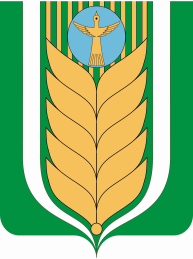 РЕСПУБЛИКА БАШКОРТОСТАН                    БЛАГОВАР  РАЙОНЫ СОВЕТ  СЕЛЬСКОГОМУНИЦИПАЛЬ РАЙОНЫНЫҢ ЯЗЫКОВПОСЕЛЕНИЯ ЯЗЫКОВСКИЙ СЕЛЬСОВЕТАУЫЛ СОВЕТЫ АУЫЛ БИЛӘМӘhЕМУНИЦИПАЛЬНОГО РАЙОНАСОВЕТЫБЛАГОВАРСКИЙ РАЙОНдүртенсе  сакырылыш452740,  Языков ауылы, Социалистик урамы, 1Тел. (34747) 2-23-73, Факс 2-29-72четвертый созыв452740, с. Языково, ул. Социалистическая, 1Тел. (34747) 2-23-73, Факс 2-29-72